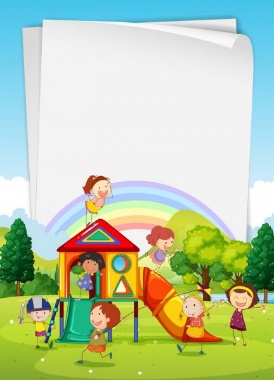 Read and match.	The children are in the playground.The ball is in the net. The seesaw is on the grass.The kite is on the tree. The swing is under the tree.The children are next to the slide.Read again and write Yes or No.The ball is in the net.The kite is under the tree.The seesaw is under the tree.The slide is on the grass.Answer keyThe children are next to the slide.The ball is in the net.The kite is on the tree.The seesaw is under the tree.a) Yes; b) No; c) Yes; d) No.Name: ____________________________    Surname: ____________________________    Nber: ____   Grade/Class: _____Name: ____________________________    Surname: ____________________________    Nber: ____   Grade/Class: _____Name: ____________________________    Surname: ____________________________    Nber: ____   Grade/Class: _____Assessment: _____________________________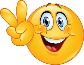 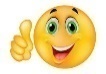 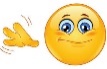 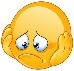 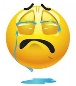 Date: ___________________________________________________    Date: ___________________________________________________    Assessment: _____________________________Teacher’s signature:___________________________Parent’s signature:___________________________